29/08/2023RESULTADO – TOMADA DE PREÇO02319EM48974HEAPABionexo2O Instituto de Gestão e Humanização – IGH, entidade de direito privado e sem fins lucrativos, classificado como OrganizaçãoSocial, vem tornar público o resultado da Tomada de Preços, com a finalidade de adquirir bens, insumos e serviços para o HEAPA-Hospital Estadual de Aparecida de Goiânia, com endereço à Av. Diamante, s/n - St. Conde dos Arcos, Aparecida de Goiânia/GO,CEP: 74.969-210.Art. 10º Não se exigirá a publicidade prévia disposta no artigoII. EMERGÊNCIA: Nas compras ou contratações realizadas em caráter de urgência ou emergência, caracterizadas pelaocorrência de fatos inesperados e imprevisíveis, cujo não atendimento imediato seja mais gravoso, importando em prejuízos oucomprometendo a segurança de pessoas ou equipamentos, reconhecidos pela administração.Bionexo do Brasil LtdaRelatório emitido em 29/08/2023 16:32CompradorIGH - HUAPA - HOSPITAL DE URGÊNCIA DE APARECIDA DE GOIÂNIA (11.858.570/0004-86)AV. DIAMANTE, ESQUINA C/ A RUA MUCURI, SN - JARDIM CONDE DOS ARCOS - APARECIDA DE GOIÂNIA,GO CEP: 74969-210Relação de Itens (Confirmação)Pedido de Cotação : 307878989COTAÇÃO Nº 48974 - MANUTENÇÃO PREDIAL - HEAPA AGO/2023Frete PróprioObservações: -*PAGAMENTO: Somente a prazo e por meio de depósito em conta PJ do fornecedor. *FRETE: Sóserão aceitas propostas com frete CIF e para entrega no endereço: AV. DIAMANTE, ESQUINA C/ A RUA MUCURI,JARDIM CONDE DOS ARCOS, AP DE GOIÂNIA/GO CEP: 74969210, dia e horário especificado. *CERTIDÕES: AsCertidões Municipal, Estadual de Goiás, Federal, FGTS e Trabalhista devem estar regulares desde a data da emissãoda proposta até a data do pagamento. *REGULAMENTO: O processo de compras obedecerá ao Regulamento deCompras do IGH, prevalecendo este em relação a estes termos em caso de divergência.Tipo de Cotação: Cotação EmergencialFornecedor : Todos os FornecedoresData de Confirmação : TodasFaturamentoMínimoValidade daPropostaCondições dePagamentoFornecedorPrazo de EntregaFrete ObservaçõesMarlene Custodia De AraujoLagaresGOIÂNIA - GO5 dias apósconfirmação1R$ 1.000,000001/09/202330 ddlCIFnullEvando Lagares - (62) 3942-5787americacomercialservicos@gmail.comMais informaçõesProgramaçãode EntregaPreçoUnitário FábricaPreçoValorTotalProdutoCódigoFabricante Embalagem Fornecedor Comentário JustificativaRent(%) QuantidadeUsuárioALICATE DECRIMPAGEMHIDRAULICO DE10 A 300MM - :ALICATE DECRIMPAGEMHIDRÁULICODaniellyEvelynPereira DaCruzALICATE DECRIMPAGEMHIDRAULICODE 10 AMarleneCustodia DeAraujoR$R$R$877,00001PARA TERMINAIS 73253DE CABOSELÉTRICOS DE-AVULSAnull-1 Unidade877,0000 0,0000300MM - -Lagares29/08/202316:12VONDERCOM NO MÍNIMO12 MATRIZESVARIANDOENTRE 10 A300MM²CABO FLEXIVEL5MM² 1KV AZUL7-ABO FLEXÍVELDaniellyEvelynPereira DaCruzDE COBRE 75MM²CABOFLEXIVEL75MM2 1KVAZUL -1KV 1000 VOLTSMarleneCustodia DeAraujoDUPLA ISOLAÇÃOPODE SERATERRADOANTICHAMASPARA REDEELÉTRICA, CORAZULR$R$R$273251-AVULSAnull-25 Metro76,7000 0,00001.917,5000LagaresCORFIO29/08/202316:12CABO FLEXIVEL75MM² 90º 1KVPRETO - CABOFLEXÍVEL DECOBRE 75MM²DaniellyEvelynPereira DaCruzCABOMarleneCustodia DeAraujo1KV 1000 VOLTSFLEXIVEL75MM2 90o1KV PRETO -CORFIOR$R$R$3DUPLA ISOLAÇÃO 52043PODE SER-AVULSAnull-75 Metro76,7000 0,00005.752,5000LagaresATERRADOANTICHAMASPARA REDE29/08/202316:12ELÉTRICA, CORPRETOhttps://bionexo.bionexo.com/jsp/RelatPDC/relat_adjudica.jsp1/2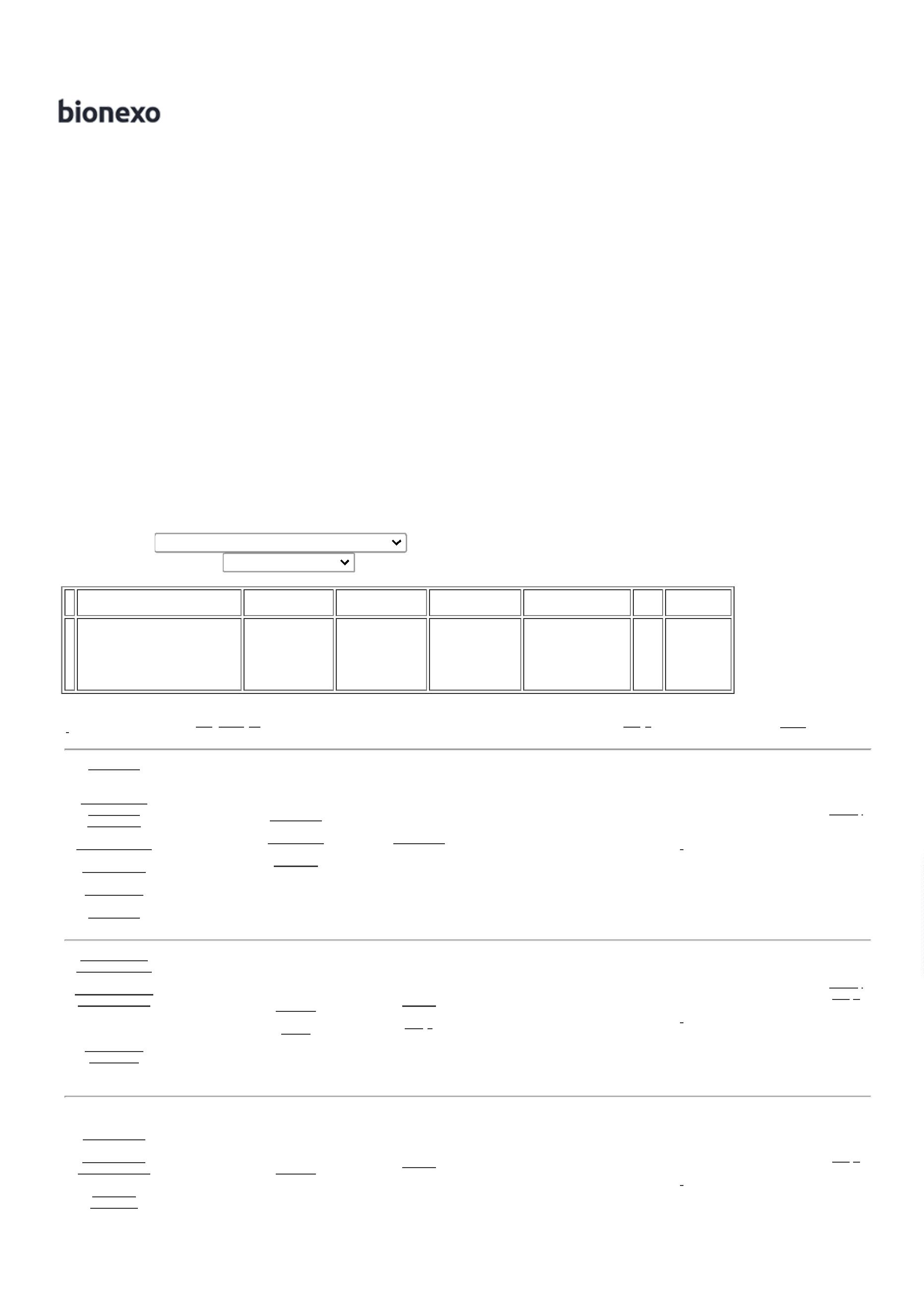 29/08/2023BionexoELETRODUTO(DUTO)CORRUGADOHELICOIDAL 3 -ESPECIFICACOES:DIAMETRONOMINAL  3DIAMETRODaniellyEvelynPereira DaCruzELETRODUTO(DUTO)CORRUGADOHELICOIDAL3 - JEMarleneCustodia DeAraujoR$R$R$396,0000456927-AVULSAnull-4 Metro99,0000 0,0000Lagares29/08/202316:12INTERNO  75MMDIAMETROEXTERNO  89,5MMDaniellyEvelynPereira DaCruzTERMINAL DECOMPRESSAOOLHAL 75MMMarleneCustodia DeAraujoTERMINAL DECOMPRESSAOOLHAL 75MMR$R$R$81,4000573252-AVULSAnull-11 Unidade7,4000 0,0000-INTELLILagares29/08/202316:12TotalParcial:R$1116.016.09.024,4000Total de Itens da Cotação: 5Total de Itens Impressos: 5TotalGeral:R$9.024,4000Clique aqui para geração de relatório completo com quebra de páginahttps://bionexo.bionexo.com/jsp/RelatPDC/relat_adjudica.jsp2/2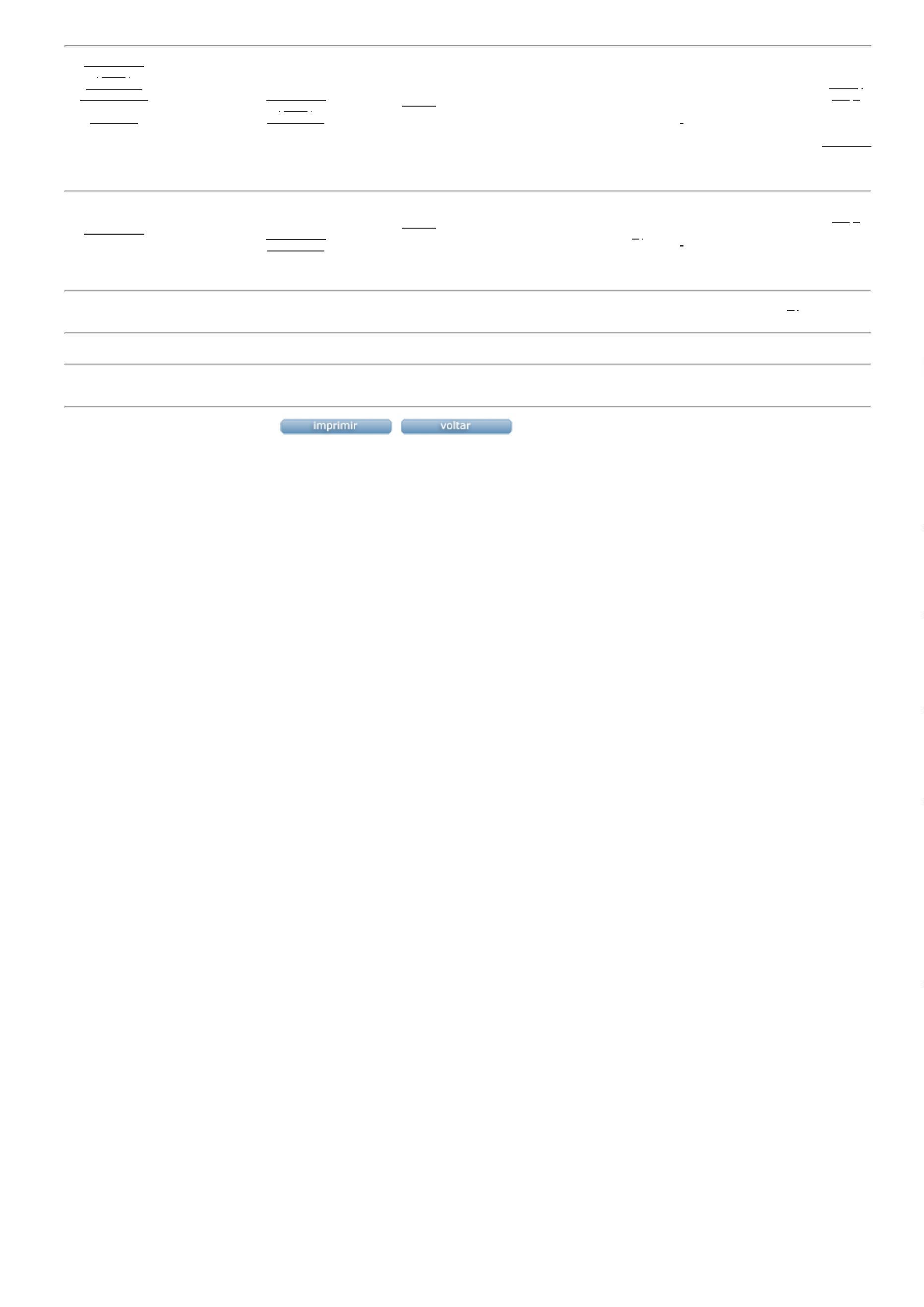 